您好！ 請列印捐款授權書，並填寫您的資料，傳真(06)391-1534或郵寄70841台南市安平區漁光路134號 瑞復益智中心 收或mail至stra@straphael.org.tw，我們將為您辦理有關事宜。若有任何問題請洽 (06) 391-1531轉234陳小姐。謝謝您對瑞復益智中心的贊助及支持，我們收到捐款後，將立即寄上收據。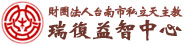 捐款授權書捐款人資料表捐款人資料表捐款人資料表捐款人資料表捐款人資料表捐款人資料表捐款人資料表捐款人資料表捐款人資料表捐款人資料表捐款人資料表捐款人資料表捐款人資料表捐款人姓名：                      □先生/□小姐捐款人姓名：                      □先生/□小姐捐款人姓名：                      □先生/□小姐捐款人姓名：                      □先生/□小姐捐款人姓名：                      □先生/□小姐捐款人姓名：                      □先生/□小姐捐款人姓名：                      □先生/□小姐捐款人姓名：                      □先生/□小姐身分證字號：身分證字號：身分證字號：身分證字號：身分證字號：電話：(H)                     (O)                     行 動：電話：(H)                     (O)                     行 動：電話：(H)                     (O)                     行 動：電話：(H)                     (O)                     行 動：電話：(H)                     (O)                     行 動：電話：(H)                     (O)                     行 動：電話：(H)                     (O)                     行 動：電話：(H)                     (O)                     行 動：電話：(H)                     (O)                     行 動：電話：(H)                     (O)                     行 動：電話：(H)                     (O)                     行 動：電話：(H)                     (O)                     行 動：電話：(H)                     (O)                     行 動：地址：□□□□□地址：□□□□□地址：□□□□□地址：□□□□□地址：□□□□□地址：□□□□□地址：□□□□□地址：□□□□□地址：□□□□□地址：□□□□□地址：□□□□□地址：□□□□□地址：□□□□□捐款方式： □月捐   □季捐   □半年捐款   □一年捐款   □單筆捐款方式： □月捐   □季捐   □半年捐款   □一年捐款   □單筆捐款方式： □月捐   □季捐   □半年捐款   □一年捐款   □單筆捐款方式： □月捐   □季捐   □半年捐款   □一年捐款   □單筆捐款方式： □月捐   □季捐   □半年捐款   □一年捐款   □單筆捐款方式： □月捐   □季捐   □半年捐款   □一年捐款   □單筆捐款方式： □月捐   □季捐   □半年捐款   □一年捐款   □單筆捐款方式： □月捐   □季捐   □半年捐款   □一年捐款   □單筆捐款方式： □月捐   □季捐   □半年捐款   □一年捐款   □單筆捐款方式： □月捐   □季捐   □半年捐款   □一年捐款   □單筆捐款方式： □月捐   □季捐   □半年捐款   □一年捐款   □單筆捐款方式： □月捐   □季捐   □半年捐款   □一年捐款   □單筆捐款方式： □月捐   □季捐   □半年捐款   □一年捐款   □單筆每單次捐款金額金額億仟佰拾拾萬萬仟佰拾元每單次捐款金額新台幣(大寫)每單次捐款金額新台幣(小寫)                   元新台幣(小寫)                   元新台幣(小寫)                   元新台幣(小寫)                   元新台幣(小寫)                   元新台幣(小寫)                   元新台幣(小寫)                   元新台幣(小寫)                   元新台幣(小寫)                   元新台幣(小寫)                   元新台幣(小寫)                   元新台幣(小寫)                   元捐款期間：自         年         月至         年        月止捐款期間：自         年         月至         年        月止捐款期間：自         年         月至         年        月止捐款期間：自         年         月至         年        月止捐款期間：自         年         月至         年        月止捐款期間：自         年         月至         年        月止捐款期間：自         年         月至         年        月止捐款期間：自         年         月至         年        月止捐款期間：自         年         月至         年        月止捐款期間：自         年         月至         年        月止捐款期間：自         年         月至         年        月止捐款期間：自         年         月至         年        月止捐款期間：自         年         月至         年        月止開立收據名稱：□捐款人   □其他(請填寫名稱)：※我同意瑞復益智中心提供捐贈資料予財政部，作為年度綜合所得稅電子化申報。  □同意，請寫收據抬頭人的身分證字號（□同上）：                   □不同意開立收據名稱：□捐款人   □其他(請填寫名稱)：※我同意瑞復益智中心提供捐贈資料予財政部，作為年度綜合所得稅電子化申報。  □同意，請寫收據抬頭人的身分證字號（□同上）：                   □不同意開立收據名稱：□捐款人   □其他(請填寫名稱)：※我同意瑞復益智中心提供捐贈資料予財政部，作為年度綜合所得稅電子化申報。  □同意，請寫收據抬頭人的身分證字號（□同上）：                   □不同意開立收據名稱：□捐款人   □其他(請填寫名稱)：※我同意瑞復益智中心提供捐贈資料予財政部，作為年度綜合所得稅電子化申報。  □同意，請寫收據抬頭人的身分證字號（□同上）：                   □不同意開立收據名稱：□捐款人   □其他(請填寫名稱)：※我同意瑞復益智中心提供捐贈資料予財政部，作為年度綜合所得稅電子化申報。  □同意，請寫收據抬頭人的身分證字號（□同上）：                   □不同意開立收據名稱：□捐款人   □其他(請填寫名稱)：※我同意瑞復益智中心提供捐贈資料予財政部，作為年度綜合所得稅電子化申報。  □同意，請寫收據抬頭人的身分證字號（□同上）：                   □不同意開立收據名稱：□捐款人   □其他(請填寫名稱)：※我同意瑞復益智中心提供捐贈資料予財政部，作為年度綜合所得稅電子化申報。  □同意，請寫收據抬頭人的身分證字號（□同上）：                   □不同意開立收據名稱：□捐款人   □其他(請填寫名稱)：※我同意瑞復益智中心提供捐贈資料予財政部，作為年度綜合所得稅電子化申報。  □同意，請寫收據抬頭人的身分證字號（□同上）：                   □不同意開立收據名稱：□捐款人   □其他(請填寫名稱)：※我同意瑞復益智中心提供捐贈資料予財政部，作為年度綜合所得稅電子化申報。  □同意，請寫收據抬頭人的身分證字號（□同上）：                   □不同意開立收據名稱：□捐款人   □其他(請填寫名稱)：※我同意瑞復益智中心提供捐贈資料予財政部，作為年度綜合所得稅電子化申報。  □同意，請寫收據抬頭人的身分證字號（□同上）：                   □不同意開立收據名稱：□捐款人   □其他(請填寫名稱)：※我同意瑞復益智中心提供捐贈資料予財政部，作為年度綜合所得稅電子化申報。  □同意，請寫收據抬頭人的身分證字號（□同上）：                   □不同意開立收據名稱：□捐款人   □其他(請填寫名稱)：※我同意瑞復益智中心提供捐贈資料予財政部，作為年度綜合所得稅電子化申報。  □同意，請寫收據抬頭人的身分證字號（□同上）：                   □不同意開立收據名稱：□捐款人   □其他(請填寫名稱)：※我同意瑞復益智中心提供捐贈資料予財政部，作為年度綜合所得稅電子化申報。  □同意，請寫收據抬頭人的身分證字號（□同上）：                   □不同意收據寄發方式：□年度彙總合開乙張   □按次開立但年度彙總寄發   □按次寄發收據寄發方式：□年度彙總合開乙張   □按次開立但年度彙總寄發   □按次寄發收據寄發方式：□年度彙總合開乙張   □按次開立但年度彙總寄發   □按次寄發收據寄發方式：□年度彙總合開乙張   □按次開立但年度彙總寄發   □按次寄發收據寄發方式：□年度彙總合開乙張   □按次開立但年度彙總寄發   □按次寄發收據寄發方式：□年度彙總合開乙張   □按次開立但年度彙總寄發   □按次寄發收據寄發方式：□年度彙總合開乙張   □按次開立但年度彙總寄發   □按次寄發收據寄發方式：□年度彙總合開乙張   □按次開立但年度彙總寄發   □按次寄發收據寄發方式：□年度彙總合開乙張   □按次開立但年度彙總寄發   □按次寄發收據寄發方式：□年度彙總合開乙張   □按次開立但年度彙總寄發   □按次寄發收據寄發方式：□年度彙總合開乙張   □按次開立但年度彙總寄發   □按次寄發收據寄發方式：□年度彙總合開乙張   □按次開立但年度彙總寄發   □按次寄發收據寄發方式：□年度彙總合開乙張   □按次開立但年度彙總寄發   □按次寄發索取瑞復相關訊息(免費)：□季刊   □電子季刊   □電子月訊   □不需寄發索取瑞復相關訊息(免費)：□季刊   □電子季刊   □電子月訊   □不需寄發索取瑞復相關訊息(免費)：□季刊   □電子季刊   □電子月訊   □不需寄發索取瑞復相關訊息(免費)：□季刊   □電子季刊   □電子月訊   □不需寄發索取瑞復相關訊息(免費)：□季刊   □電子季刊   □電子月訊   □不需寄發索取瑞復相關訊息(免費)：□季刊   □電子季刊   □電子月訊   □不需寄發索取瑞復相關訊息(免費)：□季刊   □電子季刊   □電子月訊   □不需寄發索取瑞復相關訊息(免費)：□季刊   □電子季刊   □電子月訊   □不需寄發索取瑞復相關訊息(免費)：□季刊   □電子季刊   □電子月訊   □不需寄發索取瑞復相關訊息(免費)：□季刊   □電子季刊   □電子月訊   □不需寄發索取瑞復相關訊息(免費)：□季刊   □電子季刊   □電子月訊   □不需寄發索取瑞復相關訊息(免費)：□季刊   □電子季刊   □電子月訊   □不需寄發索取瑞復相關訊息(免費)：□季刊   □電子季刊   □電子月訊   □不需寄發E-mail(索取電子報請務必填寫並避免使用yahoo信箱)：E-mail(索取電子報請務必填寫並避免使用yahoo信箱)：E-mail(索取電子報請務必填寫並避免使用yahoo信箱)：E-mail(索取電子報請務必填寫並避免使用yahoo信箱)：E-mail(索取電子報請務必填寫並避免使用yahoo信箱)：E-mail(索取電子報請務必填寫並避免使用yahoo信箱)：E-mail(索取電子報請務必填寫並避免使用yahoo信箱)：E-mail(索取電子報請務必填寫並避免使用yahoo信箱)：E-mail(索取電子報請務必填寫並避免使用yahoo信箱)：E-mail(索取電子報請務必填寫並避免使用yahoo信箱)：E-mail(索取電子報請務必填寫並避免使用yahoo信箱)：E-mail(索取電子報請務必填寫並避免使用yahoo信箱)：E-mail(索取電子報請務必填寫並避免使用yahoo信箱)：捐款方式捐款方式捐款方式捐款方式捐款方式捐款方式捐款方式捐款方式捐款方式捐款方式捐款方式捐款方式捐款方式郵局自動轉帳付款授權書立授權書人                        同意授權財團法人台南市私立天主教瑞復益智中心自本人之郵局帳戶直接轉帳捐款。存  戶  名  稱：                        存戶身分證字號：                         存簿立帳局號：                  存簿儲金帳號：                       劃撥儲金帳號：                       授 權 人 簽 名：                        郵局自動轉帳付款授權書立授權書人                        同意授權財團法人台南市私立天主教瑞復益智中心自本人之郵局帳戶直接轉帳捐款。存  戶  名  稱：                        存戶身分證字號：                         存簿立帳局號：                  存簿儲金帳號：                       劃撥儲金帳號：                       授 權 人 簽 名：                        郵局自動轉帳付款授權書立授權書人                        同意授權財團法人台南市私立天主教瑞復益智中心自本人之郵局帳戶直接轉帳捐款。存  戶  名  稱：                        存戶身分證字號：                         存簿立帳局號：                  存簿儲金帳號：                       劃撥儲金帳號：                       授 權 人 簽 名：                        郵局自動轉帳付款授權書立授權書人                        同意授權財團法人台南市私立天主教瑞復益智中心自本人之郵局帳戶直接轉帳捐款。存  戶  名  稱：                        存戶身分證字號：                         存簿立帳局號：                  存簿儲金帳號：                       劃撥儲金帳號：                       授 權 人 簽 名：                        郵局自動轉帳付款授權書立授權書人                        同意授權財團法人台南市私立天主教瑞復益智中心自本人之郵局帳戶直接轉帳捐款。存  戶  名  稱：                        存戶身分證字號：                         存簿立帳局號：                  存簿儲金帳號：                       劃撥儲金帳號：                       授 權 人 簽 名：                        郵局自動轉帳付款授權書立授權書人                        同意授權財團法人台南市私立天主教瑞復益智中心自本人之郵局帳戶直接轉帳捐款。存  戶  名  稱：                        存戶身分證字號：                         存簿立帳局號：                  存簿儲金帳號：                       劃撥儲金帳號：                       授 權 人 簽 名：                        信用卡捐款授權書發卡銀行：信用卡別：□聯合信用卡  □VISA □MASTER    □JCB信用卡號：□□□□-□□□□-□□□□-□□□□有效期限：(西元)          年          月持卡人簽名：                           (須與信用卡簽名一致)信用卡捐款授權書發卡銀行：信用卡別：□聯合信用卡  □VISA □MASTER    □JCB信用卡號：□□□□-□□□□-□□□□-□□□□有效期限：(西元)          年          月持卡人簽名：                           (須與信用卡簽名一致)信用卡捐款授權書發卡銀行：信用卡別：□聯合信用卡  □VISA □MASTER    □JCB信用卡號：□□□□-□□□□-□□□□-□□□□有效期限：(西元)          年          月持卡人簽名：                           (須與信用卡簽名一致)信用卡捐款授權書發卡銀行：信用卡別：□聯合信用卡  □VISA □MASTER    □JCB信用卡號：□□□□-□□□□-□□□□-□□□□有效期限：(西元)          年          月持卡人簽名：                           (須與信用卡簽名一致)信用卡捐款授權書發卡銀行：信用卡別：□聯合信用卡  □VISA □MASTER    □JCB信用卡號：□□□□-□□□□-□□□□-□□□□有效期限：(西元)          年          月持卡人簽名：                           (須與信用卡簽名一致)信用卡捐款授權書發卡銀行：信用卡別：□聯合信用卡  □VISA □MASTER    □JCB信用卡號：□□□□-□□□□-□□□□-□□□□有效期限：(西元)          年          月持卡人簽名：                           (須與信用卡簽名一致)信用卡捐款授權書發卡銀行：信用卡別：□聯合信用卡  □VISA □MASTER    □JCB信用卡號：□□□□-□□□□-□□□□-□□□□有效期限：(西元)          年          月持卡人簽名：                           (須與信用卡簽名一致)以下資料由中心填寫授權碼：       瑞復之友編號：        審核：        經辦人：以下資料由中心填寫授權碼：       瑞復之友編號：        審核：        經辦人：以下資料由中心填寫授權碼：       瑞復之友編號：        審核：        經辦人：以下資料由中心填寫授權碼：       瑞復之友編號：        審核：        經辦人：以下資料由中心填寫授權碼：       瑞復之友編號：        審核：        經辦人：以下資料由中心填寫授權碼：       瑞復之友編號：        審核：        經辦人：以下資料由中心填寫授權碼：       瑞復之友編號：        審核：        經辦人：以下資料由中心填寫授權碼：       瑞復之友編號：        審核：        經辦人：以下資料由中心填寫授權碼：       瑞復之友編號：        審核：        經辦人：以下資料由中心填寫授權碼：       瑞復之友編號：        審核：        經辦人：以下資料由中心填寫授權碼：       瑞復之友編號：        審核：        經辦人：以下資料由中心填寫授權碼：       瑞復之友編號：        審核：        經辦人：以下資料由中心填寫授權碼：       瑞復之友編號：        審核：        經辦人：